Дети от 15 до 18 летДети от 15 до 18 лет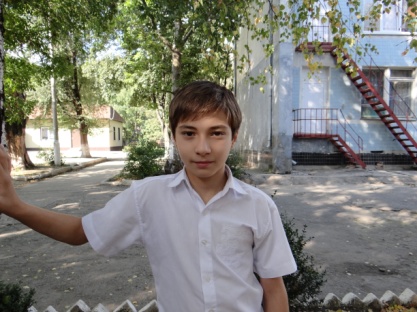 Артур, 18.02.2001 г.р.Внешность: цвет глаз - карий,  цвет волос – темно-русыйВозможные формы устройства: усыновление  (удочерение), опека (попечительство), приемная семья    Особенности характера: спокойный, веселый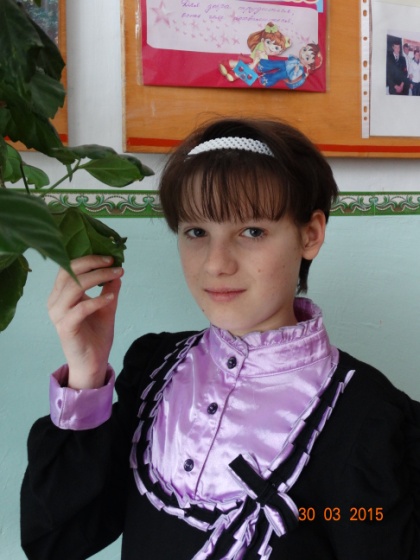 Мария, 28.07.2001 г.р.Внешность: цвет глаз - голубые,  цвет волос -русыйВозможные формы устройства: опека (попечительство), приемная семья   Особенности характера: отзывчивая, любознательная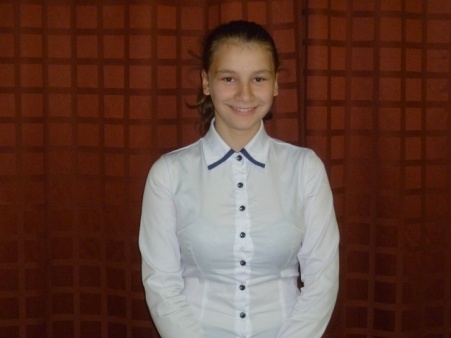 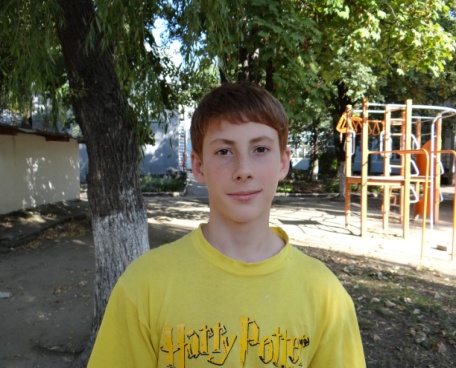 Диана,21.03.2001 г.р.Внешность: цвет глаз - карие,  цвет волос - русыйВозможные формы устройства: усыновление  (удочерение), опека (попечительство), приемная семья  Особенности характера: скромная, доброжелательная 	          Никита, 10.08.2001 г.р.Внешность: цвет глаз – карие, цвет волос – рыжиеВозможные формы устройства:    усыновление (удочерение), опека, приемная семьяОсобенности характера: общительный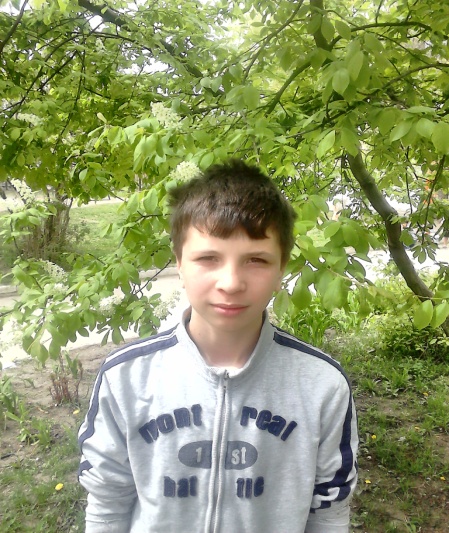 Руслан, 17.09.2001 г.р.Внешность: цвет глаз - карие,  цвет волос - темно-русыйВозможные формы устройства: усыновление  (удочерение), опека (попечительство), приемная семья Особенности характера: энергичный, активный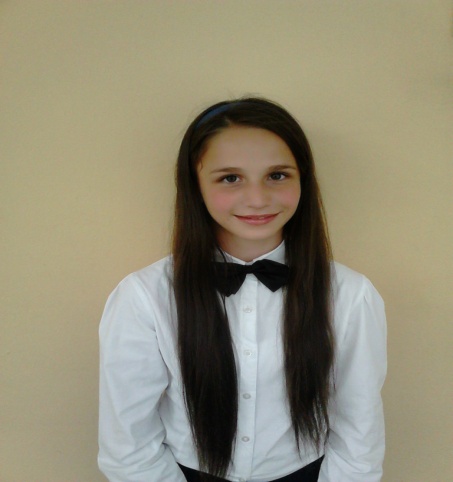 Белла, 27.03.2001 г.р.Внешность: цвет глаз - карие,  цвет волос – темно-русыйВозможные формы устройства: усыновление  (удочерение), опека (попечительство), приемная семья Особенности характера: общительная, дружелюбная 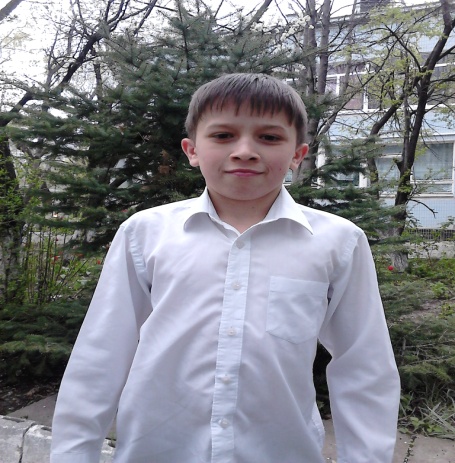 Владимир, 05.02.2001 г.р.Внешность: цвет глаз - карие,  цвет волос - русыйВозможные формы устройства: усыновление  (удочерение), опека (попечительство), приемная семья Особенности характера: спокойный, трудолюбивый 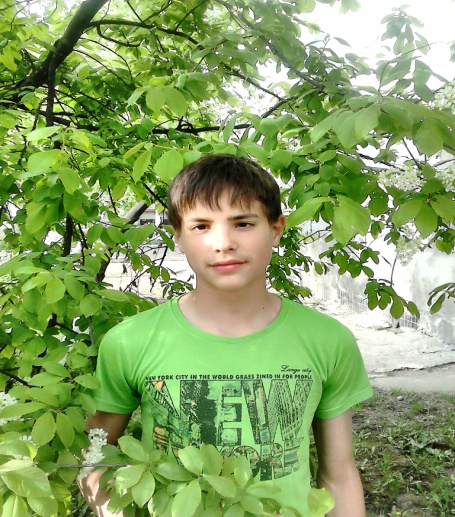 Игорь, 24.04.2001 г.р.Внешность: цвет глаз - карие,  цвет волос - темно-русыйВозможные формы устройства: усыновление  (удочерение), опека (попечительство), приемная семья  Особенности характера: общительный, активный Игорь, 04.03.2001 г.р.Внешность: цвет глаз - карие,  цвет волос - русыйВозможные формы устройства: усыновление  (удочерение), опека (попечительство), приемная семья Особенности характера: отзывчивый, дружелюбныйРамазан, 18.10.2001 г.р.Внешность: цвет глаз - карие,  цвет волос - темныеВозможные формы устройства: опека (попечительство), приемная семья Особенности характера: застенчивый, спокойный Ирина, 15.07.2001 г.р.Внешность: цвет глаз - карие,  цвет волос - русыеВозможные формы устройства: усыновление  (удочерение), опека (попечительство), приемная семья Особенности характера: 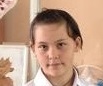 Анжелика, 16.06.2001 г.р.Внешность: цвет глаз - зеленый,  цвет волос – темно-русыеВозможные формы устройства: усыновление  (удочерение), опека (попечительство), приемная семья  Особенности характера: чуткая, отзывчивая 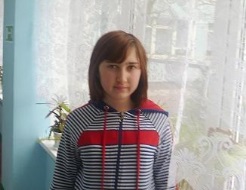 Анжела, 03.11.2001 г.р.Внешность: цвет глаз - карие,  цвет волос – темно-русыеВозможные формы устройства: усыновление  (удочерение), опека (попечительство), приемная семья Особенности характера: добросовестная, ответственная 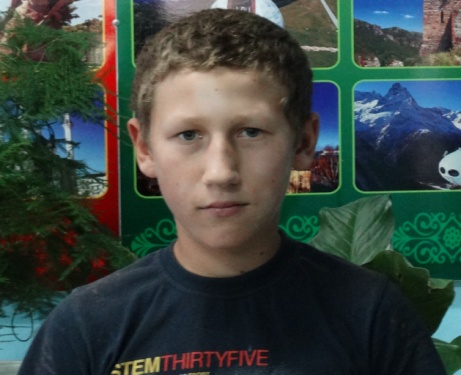 Александр, 09.09.2001 г.р.Внешность: цвет глаз - голубые,  цвет волос – светлыйВозможные формы устройства: усыновление  (удочерение), опека (попечительство), приемная семья Особенности характера: добрый, внимательный 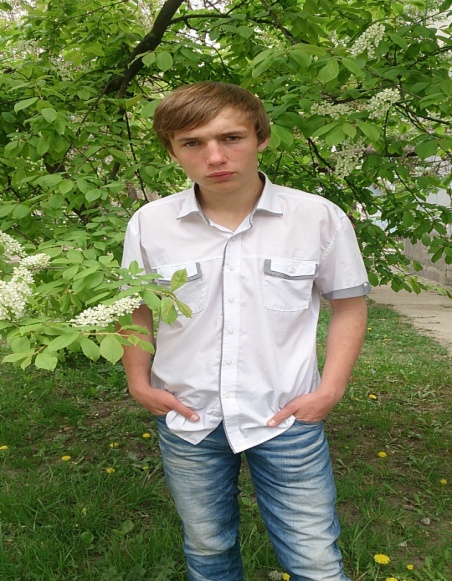 Вадим, 25.11.2000 г.р.Внешность: цвет глаз - голубые,  цвет волос - темно-русыеВозможные формы устройства: усыновление  (удочерение), опека (попечительство), приемная семья   Особенности характера: ответственный, добросовестный 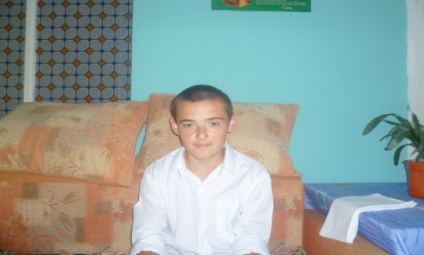 Темирлан, 22.11.2000 г.р.Внешность: цвет глаз - карие,  цвет волос- темно-русыеВозможные формы устройства: усыновление  (удочерение), опека (попечительство), приемная семьяОсобенности характера: спокойный, общительный 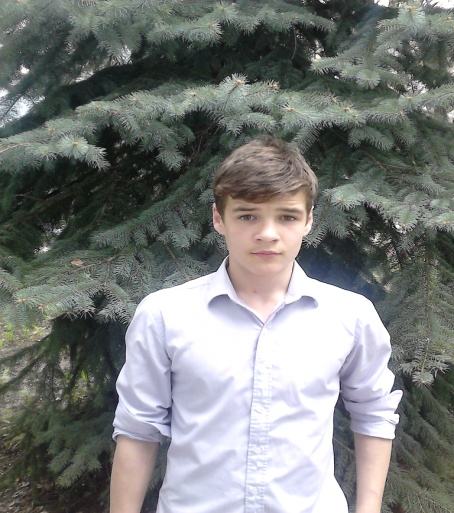 Данил, 13.04.2000 г.р.Внешность: цвет глаз - карие,  цвет волос- темно-русыеВозможные формы устройства: усыновление  (удочерение), опека (попечительство), приемная семья Особенности характера: активный, жизнерадостный 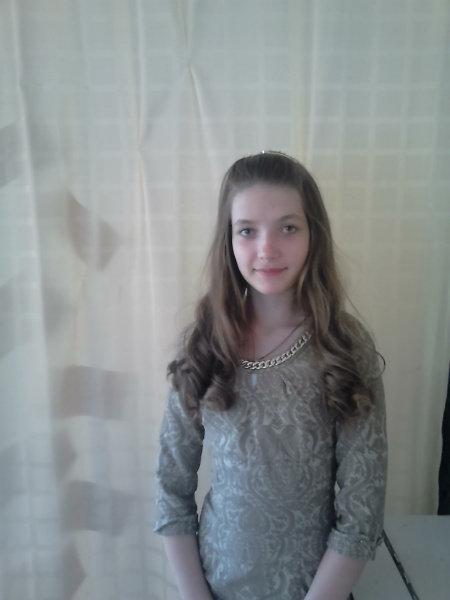 Екатерина, 30.10.2000 г.р.Внешность: цвет глаз - голубые,  цвет волос- русыеВозможные формы устройства: усыновление  (удочерение), опека (попечительство), приемная семья Особенности характера: спокойная, вежливая, исполнительная 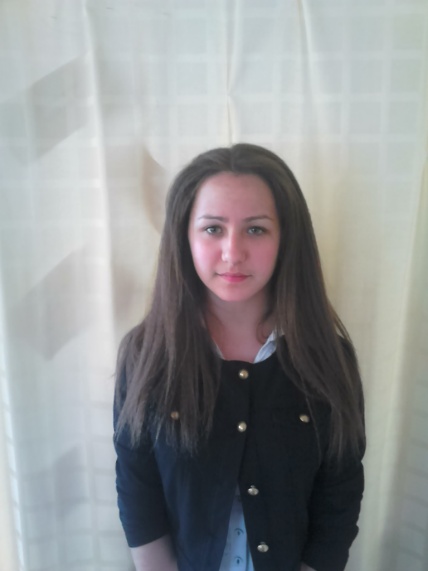 Евгения, 10.11.2000 г.р.Внешность: цвет глаз - голубые,  цвет волос- русыеВозможные формы устройства: усыновление  (удочерение), опека (попечительство), приемная семья   Особенности характера: спокойная, артистичная Заурбек, 09.12.2000 г.р.Внешность: цвет глаз - карие,  цвет волос - темныеВозможные формы устройства: усыновление  (удочерение), опека (попечительство), приемная семья Особенности характера: любознательный, отзывчивый Марина, 15.02.2000 г.р.Внешность: цвет глаз - голубые,  цвет волос - темно-русыеВозможные формы устройства: усыновление  (удочерение), опека (попечительство), приемная семья Особенности характера: общительная, трудолюбивая 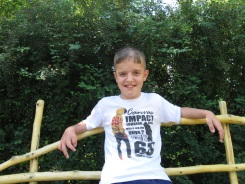 Роман, 04.03.2000 г.р.Внешность: цвет глаз - карие,  цвет волос - темныеВозможные формы устройства: усыновление  (удочерение), опека (попечительство), приемная семья    Особенности характера: подвижный, общительныйЕвгений, 05.05.2000 г.р.Внешность: цвет глаз - карие,  цвет волос - темныеВозможные формы устройства: усыновление  (удочерение), опека (попечительство), приемная семья Особенности характера: спокойный, трудолюбивый Лаура, 11.11.2000 г.р.Внешность: цвет глаз - карие,  цвет волос - темныеВозможные формы устройства: усыновление  (удочерение), опека (попечительство), приемная семья    Особенности характера: спокойная, застенчивая 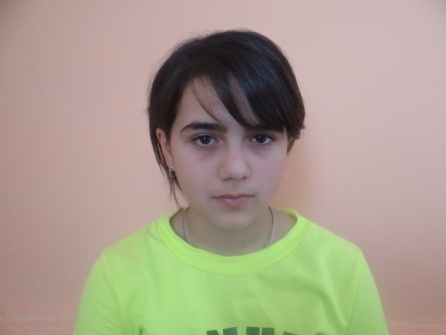 Ирина, 23.07.2000 г.р.Внешность: цвет глаз - карие,  цвет волос - темныеВозможные формы устройства: усыновление  (удочерение), опека (попечительство), приемная семья    Особенности характера: спокойная, застенчивая Григорий, 06.06.1999 г.р.Внешность: цвет глаз - карие,  цвет волос - темно-русыеВозможные формы устройства: усыновление  (удочерение), опека (попечительство), приемная семья  Особенности характера: общительный, отзывчивый Альберт, 28.03.1999 г.р.Внешность: цвет глаз - карие,  цвет волос - темно-русыеВозможные формы устройства: усыновление  (удочерение), опека (попечительство), приемная семья Особенности характера: общительный, любознательный 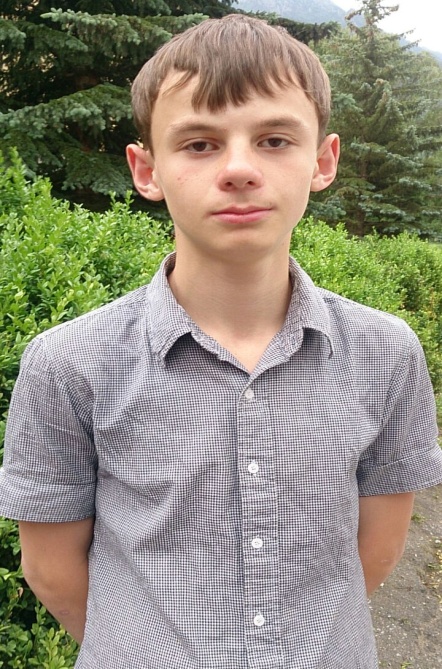 Эльмурза, 31.03.1999 г.р.Внешность: цвет глаз - карие,  цвет волос - темно-русыеВозможные формы устройства:  опека (попечительство), приемная семья  Особенности характера: общительный, энергичный 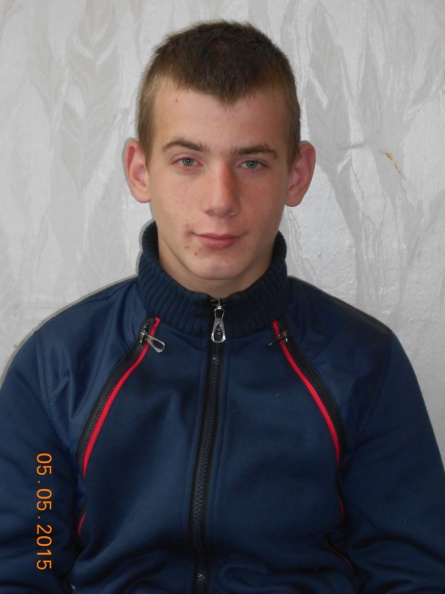 Владислав, 03.03.1999 г.р.Внешность: цвет глаз – зеленые, цвет волос - русыеВозможные формы устройства: усыновление  (удочерение), опека (попечительство), приемная семья   Особенности характера: общительный, добрыйВиктория, 01.06.1999 г.р.Внешность: цвет глаз – карие, цвет волос – темно-русыеВозможные формы устройства: усыновление  (удочерение), опека (попечительство), приемная семья Особенности характера: застенчивая, скромная 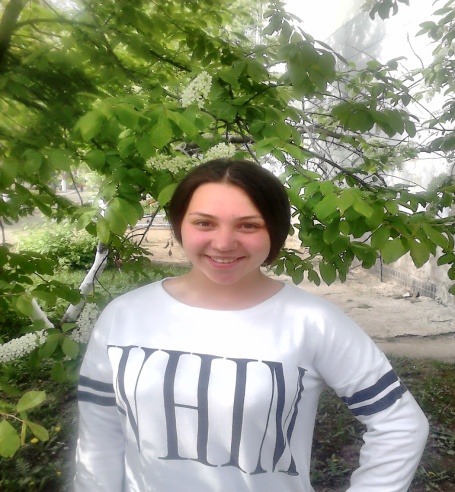 Милена, 14.11.1999 г.р.Внешность: цвет глаз – карие, цвет волос – темно - русыеВозможные формы устройства: усыновление  (удочерение), опека (попечительство), приемная семья Особенности характера: спокойная, артистичная, терпеливая 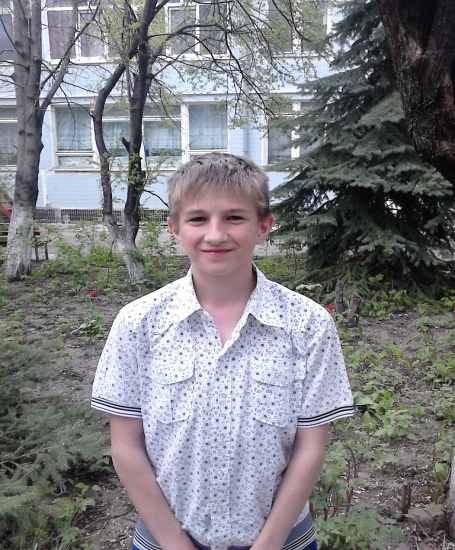 Андрей, 15.04.1999 г.р.Внешность: цвет глаз – карие, цвет волос – русыеВозможные формы устройства: усыновление  (удочерение), опека (попечительство), приемная семья   Особенности характера: веселый, общительный 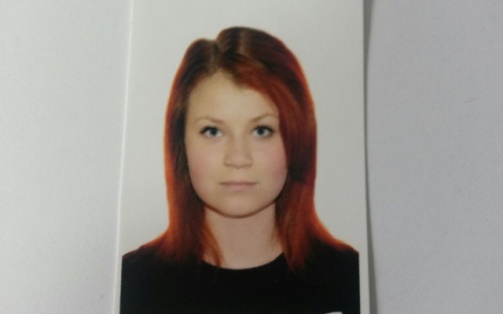 Евгения, 04.04.1999 г.р.Внешность: цвет глаз – голубые, цвет волос – светло- русыеВозможные формы устройства: усыновление  (удочерение), опека (попечительство), приемная семья Особенности характера: общительная, активная, самостоятельная Георгий, 03.05.1999 г.р.Внешность: цвет глаз – зеленые, цвет волос – русыеВозможные формы устройства: усыновление  (удочерение), опека (попечительство), приемная семья    Особенности характера: любознательный, настойчивый Айсе, 03.08.1999 г.р.Внешность: цвет глаз – карие, цвет волос – темныеВозможные формы устройства: усыновление  (удочерение), опека (попечительство), приемная семья   Особенности характера: отзывчивая, аккуратная 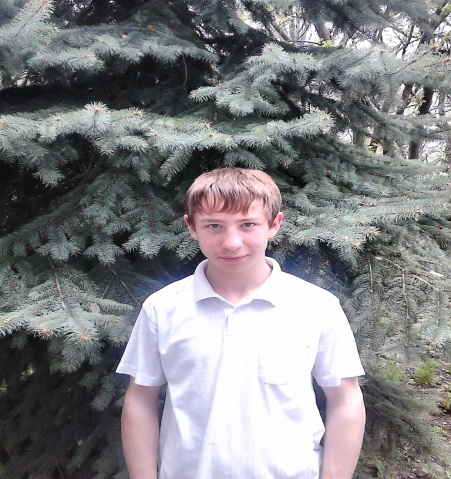 Николай, 08.05.1999 г.р.Внешность: цвет глаз – голубые, цвет волос – русыеВозможные формы устройства: усыновление  (удочерение), опека (попечительство), приемная семья Особенности характера: спокойный, вежливый 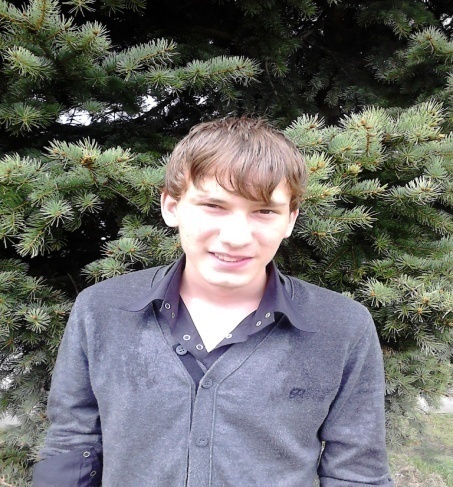 Кирилл, 23.03.1999 г.р.Внешность: цвет глаз – карие, цвет волос – темно - русыеВозможные формы устройства: усыновление  (удочерение), опека (попечительство), приемная семья   Особенности характера: общительный, сообразительный Сергей,19.11.1999 г.р.Внешность: цвет глаз – карие, цвет волос - темныеВозможные формы устройства: усыновление  (удочерение), опека (попечительство), приемная семьяОсобенности характера: общительный, отзывчивый, аккуратный Василий, 30.01.1999 г.р.Внешность: цвет глаз – зеленый, цвет волос –  темныеВозможные формы устройства: усыновление  (удочерение), опека (попечительство), приемная семья  Особенности характера: общительный, трудолюбивый 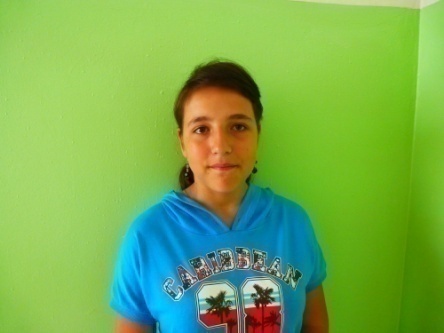 Злата, 19.10.1999 г.р.Внешность: цвет глаз – карий, цвет волос –  темно-русыеВозможные формы устройства: опека (попечительство), приемная семья  Особенности характера: спокойная, аккуратная Наталья, 27.02.1999 г.р.Внешность: цвет глаз – карие, цвет волос –  темныеВозможные формы устройства: усыновление  (удочерение), опека (попечительство), приемная семья  Особенности характера: общительная, отзывчивая Анна, 03.03.1999 г.р.Внешность: цвет глаз – карие, цвет волос –  темныеВозможные формы устройства: усыновление  (удочерение), опека (попечительство), приемная семьяОсобенности характера: общительная, любознательнаяИгорь, 25.06.1999 г.р.Внешность: цвет глаз – зеленые, цвет волос –  темныеВозможные формы устройства: усыновление  (удочерение), опека (попечительство), приемная семья Особенности характера: спокойный, скромныйРоман, 15.05.1999 г.р.Внешность: цвет глаз – карие, цвет волос – русыеВозможные формы устройства: усыновление  (удочерение), опека (попечительство), приемная семья Особенности характера: подвижный, шустрый Любовь, 18.05.1999 г.р.Внешность: цвет глаз – карие, цвет волос –  темныеВозможные формы устройства: усыновление  (удочерение), опека (попечительство), приемная семья   Особенности характера: впечатлительная, аккуратная Алена, 16.09.1999 г.р.Внешность: цвет глаз – карие, цвет волос – русыеВозможные формы устройства: усыновление  (удочерение), опека (попечительство), приемная семья    Особенности характера: ласковая, общительная Татьяна, 22.04.1999 г.р.Внешность: цвет глаз – голубые, цвет волос – русыеВозможные формы устройства: усыновление  (удочерение), опека (попечительство), приемная семьяОсобенности характера: общительная, доверчивая 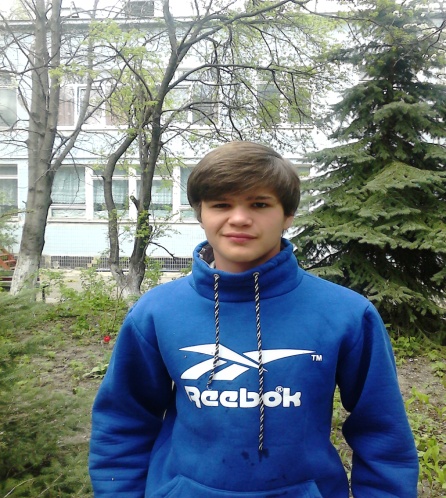 Сергей, 26.11.1998 г.р.Внешность: цвет глаз – карие, цвет волос – темно - русыеВозможные формы устройства: усыновление  (удочерение), опека (попечительство), приемная семья   Особенности характера: спокойный, рассудительный 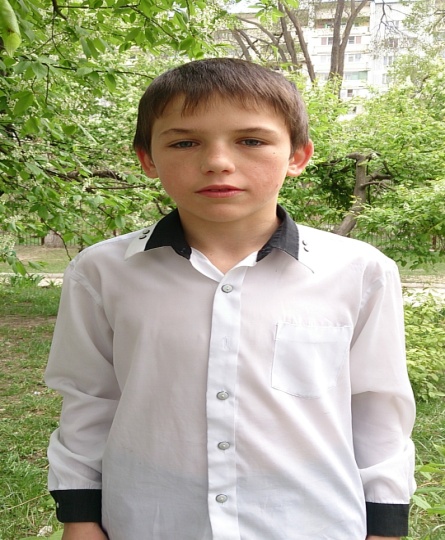 Владимир, 17.10.1998 г.р.Внешность: цвет глаз – голубые, цвет волос –русые Возможные формы устройства: усыновление  (удочерение), опека (попечительство), приемная семья    Особенности характера:  активный, дружелюбный 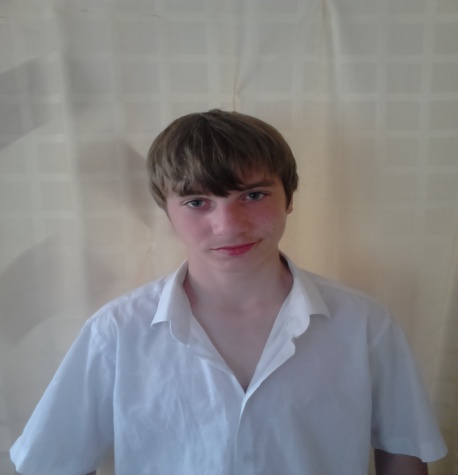 Владислав, 31.07.1998 г.р.Внешность: цвет глаз – голубые, цвет волос – русыеВозможные формы устройства: усыновление  (удочерение), опека (попечительство), приемная семья Особенности характера: спокойный, скромный, доверчивый Екатерина, 02.12.1998 г.р.Внешность: цвет глаз – карие, цвет волос – темные Возможные формы устройства: усыновление  (удочерение), опека (попечительство), приемная семья Особенности характера: общительная, аккуратная 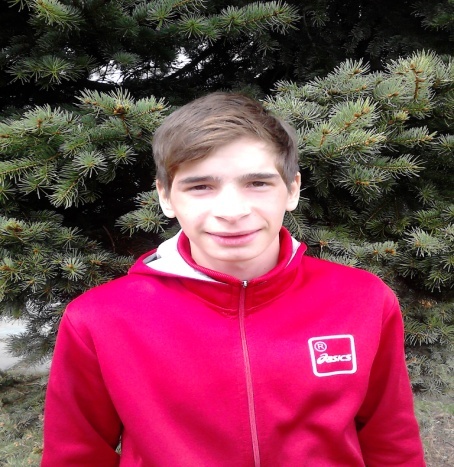 Альберт, 01.07.1998 г.р.Внешность: цвет глаз – карие, цвет волос – темно - русые Возможные формы устройства: усыновление  (удочерение), опека (попечительство), приемная семья     Особенности характера: эмоциональный, веселый  Владислав, 28.06.1998 г.р.Внешность: цвет глаз – карие, цвет волос – темныеВозможные формы устройства: усыновление  (удочерение), опека (попечительство), приемная семья Особенности характера: любознательный, общительный, настойчивыйЗинаида, 17.08.1998 г.р.Внешность: цвет глаз – карие, цвет волос – темныеВозможные формы устройства: усыновление  (удочерение), опека (попечительство), приемная семьяОсобенности характера: общительная, добраяДмитрий, 29.11.1998 г.р.Внешность: цвет глаз – карие, цвет волос – темныеВозможные формы устройства: усыновление  (удочерение), опека (попечительство), приемная семья   Особенности характера: общительный, энергичный 